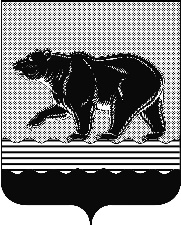 ПРЕДСЕДАТЕЛЬ ДУМЫ ГОРОДА НЕФТЕЮГАНСКАПОСТАНОВЛЕНИЕ    29.03.2024                                                                                                     № 9-ПО внесении изменений в нормативные затраты на обеспечение функций Думы города Нефтеюганска на 2024 год В соответствии с частью 5 статьи 19 Федерального закона от 05.04.2013 № 44-ФЗ «О контрактной системе в сфере закупок товаров, работ, услуг для обеспечения государственных и муниципальных нужд», руководствуясь постановлением Правительства Российской Федерации от 13 октября 2014 года № 1047 «Об общих правилах определения нормативных затрат на обеспечение функций государственных органов, органов управления государственными внебюджетными фондами и муниципальных органов, включая соответственно территориальные органы и подведомственные казённые учреждения», постановлением администрации города Нефтеюганска от 05.07.2016 № 137-нп «Об утверждении Требований к порядку разработки и принятия правовых актов о нормировании в сфере закупок, содержанию указанных актов и обеспечению их исполнения», постановлением администрации города Нефтеюганска от 05.07.2016 № 136-нп «О правилах определения нормативных затрат на обеспечение функций администрации, органов администрации города Нефтеюганска, в том числе подведомственных им казенных учреждений»,  постановляю:1. Внести в постановление председателя Думы города Нефтеюганска от 28.07.2023 № 24-П «Об утверждении нормативных затрат на обеспечение функций Думы города Нефтеюганска на 2024 год» (в редакции от 04.03.2024 № 5-П) следующие изменения:1.1. Строку 2 приложения 10 изложить в следующей редакции:1.2. Строки 26,27 приложения 11 изложить в следующей редакции:1.3. Строку 34 приложения 11 изложить в следующей редакции:1.4. Строки 79-81 приложения 11 изложить в следующей редакции:1.5. Приложение 11 дополнить строками 82,83 следующего содержания:2. Разместить постановление в единой информационной системе в сфере закупок.3. Разместить постановление на официальном сайте органов местного самоуправления города Нефтеюганска.4. Постановление вступает в силу после его подписания.                                                                                                                                                                                                  М.М. МиннигуловИсполнитель:главный специалист отдела учета и отчетностиГалиуллина Ирина Юрьевнател.:8(3463)2205452.Скульптура кабинетнаяНе более 100 штукНе более 2 150 рублей за штукуОбщехозяйственные нужды26.Конверт почтовый бумажный 110*220Не более 200 штук в годНе более 3,50 рублей за штукуВсе категории и группы должностей Думы  города Нефтеюганска27.Конверт почтовый бумажный 162*229Не более 100 штук в годНе более 4,10 рублей за штукуВсе категории и группы должностей Думы  города Нефтеюганска34.Папка-уголок пластиковая А4Не более 5 штук в год в расчёте на 1 сотрудникаНе более 35,00 рублей за 1 штукуВсе категории и группы должностей Думы  города Нефтеюганска79.Пружина для переплета пластмассовая 19 мм (100 шт./упак.)Не более 1 упаковки в год Не более 1 610,00 рублей за упаковкуВсе категории и группы должностей Думы  города Нефтеюганска80.Пружина для переплета пластмассовая 25 мм(50 шт./упак.)Не более 1 упаковки в годНе более 1 470,00 рублей за упаковкуВсе категории и группы должностей Думы  города Нефтеюганска81.Пружина для переплета пластмассовая 28 мм(50 шт./упак.)Не более 1 упаковки в годНе более 1700,00 рублей за упаковкуВсе категории и группы должностей Думы  города Нефтеюганска82.Зажим для бумаг 51 ммНе более 1 упаковки в год в расчёте на 1 сотрудникаНе более 255,00 рублей за упаковкуВсе категории и группы должностей Думы  города Нефтеюганска83.Конверт почтовый бумажный 229*324Не более 50 штук в годНе более 6,00 рублей за штукуВсе категории и группы должностей Думы  города Нефтеюганска